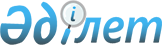 О внесении изменений в приказ Генерального Прокурора Республики Казахстан от 28 августа 2013 года № 90 "Об утверждении Квалификационных требований для должностей сотрудников органов, ведомств и учреждений прокуратуры Республики Казахстан"Приказ Генерального Прокурора Республики Казахстан от 29 декабря 2022 года № 259
      ПРИКАЗЫВАЮ:
      1. Внести в приказ Генерального Прокурора Республики Казахстан от 28 августа 2013 года № 90 "Об утверждении Квалификационных требований для должностей сотрудников органов, ведомств и учреждений прокуратуры Республики Казахстан" (зарегистрирован в Реестре государственной регистрации нормативных правовых актов 4 октября 2013 года за № 8780) следующие изменения:
      Квалификационные требования для должностей сотрудников органов, ведомств и учреждений прокуратуры Республики Казахстан, утвержденные указанным приказом, изложить в новой редакции согласно приложению к настоящему приказу.
      2. Департаменту кадрового развития Генеральной прокуратуры Республики Казахстан обеспечить:
      1) направление копии настоящего приказа на государственном и русском языках в Республиканское государственное предприятие на праве хозяйственного ведения "Институт законодательства и правовой информации Республики Казахстан" Министерства юстиции Республики Казахстан для включения в Эталонный контрольный банк нормативных правовых актов Республики Казахстан;
      2) размещение настоящего приказа на официальном интернет-ресурсе Генеральной прокуратуры Республики Казахстан.
      3. С настоящим приказом ознакомить всех сотрудников органов, ведомств и учреждений прокуратуры Республики Казахстан.
      4. Контроль за исполнением настоящего приказа возложить на Департамент кадрового развития Генеральной прокуратуры Республики Казахстан.
      5. Настоящий приказ вступает в силу со дня подписания.
      СогласованоПредседатель АгентстваРеспублики Казахстанпо делам государственной службы_______________________ Д. Жазыкбаев"___" ______ 2022 года Квалификационные требования к категориям должностей сотрудников системы органов прокуратуры Республики Казахстан
      Примечание:
      К должностям, не относящимся к руководящим, наличие стажа работы на руководящих должностях не требуется.
      Лица, обладающие высокой профессиональной подготовкой, имеющие специфические знания либо значительный опыт работы по определенным специальностям, без учета необходимого стажа работы, ученой степени, классного чина, специального (воинского) звания, установленного настоящими квалификационными требованиями, могут быть назначены на должности в систему органов прокуратуры Республики Казахстан по согласованию с Генеральным Прокурором Республики Казахстан.
      В порядке пункта 5-1 статьи 29 Закона Республики Казахстан "О правоохранительной службе" могут быть приняты лица на следующие должности: профессор, доцент, старший преподаватель, преподаватель, главный научный сотрудник, ведущий научный сотрудник, старший научный сотрудник, научный сотрудник. К ним, устанавливаются следующие дополнительные требования: наличие опыта и навыков для выполнения конкретной работы, вытекающей из основных задач Академии, и ученой степени "кандидат наук", или "доктор наук", или "доктор философии (PhD)", или "доктор по профилю", или академической степени "доктор философии (PhD)", соответствующей профилю преподаваемых дисциплин.
					© 2012. РГП на ПХВ «Институт законодательства и правовой информации Республики Казахстан» Министерства юстиции Республики Казахстан
				
      Генеральный ПрокурорРеспублики Казахстан 

Б. Асылов
ПРИЛОЖЕНИЕ
к приказу Генерального 
Прокурора
Республики Казахстан
от 29 декабря 2022 года № 259Утверждены
приказом Генерального 
Прокурора
Республики Казахстан
от 28 августа 2013 года № 90
Категория
Наименование должности
Требования к образованию
Требования к стажу
Требование к состоянию здоровья
Требования к знаниям, умениям и навыкам
Центральный аппарат Генеральной прокуратуры Республики Казахстан

C-GP-1
Руководитель Аппарата
Начальник службы
высшее, соответствующее функциональным направлениям конкретной должности
1) не менее десяти лет стажа службы в органах прокуратуры, в том числе не менее четырех лет на руководящих должностях, либо не менее двух лет на должностях равнозначной или следующей нижестоящей категории,
2) либо не менее двенадцати лет стажа службы на должностях в правоохранительных органах, в том числе не менее четырех лет на руководящих должностях,
3) либо не менее тринадцати лет стажа государственной службы, в том числе не менее пяти лет на руководящих должностях,
4) либо не менее четырнадцати лет стажа работы в сферах, соответствующих функциональным направлениям конкретной должности данной категории, в том числе не менее шести лет на руководящих должностях;
пригодность по состоянию здоровья к прохождению службы в правоохранительных органах
наличие обязательных знаний, умений и навыков, необходимых для исполнения функциональных обязанностей по конкретной должности;
C-GP-2
Начальник департамента
Заместитель начальника службы
Старший помощник Генерального Прокурора по особым поручениям
высшее, соответствующее функциональным направлениям конкретной должности
1) не менее восьми лет стажа службы в органах прокуратуры, в том числе не менее двух лет на руководящих должностях, либо не менее одного года на должностях равнозначной или следующей нижестоящей категории,
2) либо не менее девяти лет стажа службы на должностях в правоохранительных органах, в том числе не менее четырех лет на руководящих должностях,
3) либо не менее одиннадцати лет стажа государственной службы, в том числе не менее пяти лет на руководящих должностях,
4) либо не менее тринадцати лет стажа работы в сферах, соответствующих функциональным направлениям конкретной должности данной категории, в том числе не менее шести лет на руководящих должностях;
пригодность по состоянию здоровья к прохождению службы в правоохранительных органах
наличие обязательных знаний, умений и навыков, необходимых для исполнения функциональных обязанностей по конкретной должности;
C-GP-3
Заместитель начальника департамента Генеральной прокуратуры
Начальник самостоятельного управления Генеральной прокуратуры
высшее, соответствующее функциональным направлениям конкретной должности
1) не менее семи лет стажа службы в органах прокуратуры, в том числе не менее двух лет на руководящих должностях, либо не менее одного года на должностях равнозначной или следующей нижестоящей категории,
2) либо не менее восьми лет стажа работы на правоохранительной службе, в том числе не менее трех лет на руководящих должностях,
3) либо не менее десяти лет стажа государственной службы, в том числе не менее пяти лет на руководящих должностях,
4) либо не менее двенадцати лет стажа работы в сферах, соответствующих функциональным направлениям конкретной должности данной категории, в том числе не менее шести лет на руководящих должностях;
пригодность по состоянию здоровья к прохождению службы в правоохранительных органах
наличие обязательных знаний, умений и навыков, необходимых для исполнения функциональных обязанностей по конкретной должности;
C-GP-4
Начальник управления Генеральной прокуратуры
Заместитель начальника самостоятельного управления
Старший помощник Генерального Прокурора
высшее, соответствующее функциональным направлениям конкретной должности
1) не менее шести лет стажа службы в органах прокуратуры, в том числе не менее шести месяцев на руководящих должностях или не менее одного года на должностях равнозначных или следующей нижестоящей категории,
2) либо не менее восьми лет стажа службы на должностях в правоохранительных органах, в том числе не менее двух лет на руководящих должностях,
3) либо не менее девяти лет стажа государственной службы, в том числе не менее трех лет на руководящих должностях,
4) либо не менее десяти лет стажа работы в сферах, соответствующих функциональным направлениям конкретной должности данной категории, в том числе не менее четырех лет на руководящих должностях или не менее пяти лет на должностях нижестоящей категории;
пригодность по состоянию здоровья к прохождению службы в правоохранительных органах
наличие обязательных знаний, умений и навыков, необходимых для исполнения функциональных обязанностей по конкретной должности;
C-GP-5
Заместитель начальника управления Генеральной прокуратуры
Начальник отдела Генеральной прокуратуры
Советник,
помощник Генерального Прокурора
высшее, соответствующее функциональным направлениям конкретной должности
1) не менее пяти лет стажа службы в органах прокуратуры,
2) либо не менее семи лет стажа службы на должностях в правоохранительных органах, в том числе не менее одного года на должностях следующей нижестоящей категории,
3) либо не менее восьми лет стажа государственной службы, в том числе не менее двух лет на руководящих должностях,
4) либо не менее девяти лет стажа работы в сферах, соответствующих функциональным направлениям конкретной должности данной категории, в том числе не менее трех лет на руководящих должностях;
пригодность по состоянию здоровья к прохождению службы в правоохранительных органах
наличие обязательных знаний, умений и навыков, необходимых для исполнения функциональных обязанностей по конкретной должности;
C-GP-6
Старший прокурор управления, отдела Генеральной прокуратуры
высшее, соответствующее функциональным направлениям конкретной должности
1) не менее пяти лет стажа службы в органах прокуратуры или на должностях в правоохранительных органах,
2) либо не менее семи лет стажа государственной службы,
3) либо не менее восьми лет стажа работы в сферах, соответствующих функциональным направлениям конкретной должности данной категории;
пригодность по состоянию здоровья к прохождению службы в правоохранительных органах
наличие обязательных знаний, умений и навыков, необходимых для исполнения функциональных обязанностей по конкретной должности;
C-GP-7
Прокурор управления, отдела Генеральной прокуратуры
высшее, соответствующее функциональным направлениям конкретной должности
1) не менее пяти лет стажа службы в органах прокуратуры или на должностях в правоохранительных органах, в том числе не менее одного года стажа службы в Академии правоохранительных органов, областных органах Генеральной прокуратуры, КПСиСУ, на руководящих должностях в районных органах Генеральной прокуратуры,
2) либо не менее шести лет стажа государственной службы,
3) либо не менее семи лет стажа работы в сферах, соответствующих функциональным направлениям конкретной должности данной категории;
пригодность по состоянию здоровья к прохождению службы в правоохранительных органах
наличие обязательных знаний, умений и навыков, необходимых для исполнения функциональных обязанностей по конкретной должности;
Областные органы Генеральной прокуратуры

C-ОGP-1
Прокурор области и приравненный к нему прокурор (далее – прокурор области)
высшее, соответствующее функциональным направлениям конкретной должности
1) не менее двенадцати лет стажа службы в органах прокуратуры, в том числе не менее двух лет на руководящих должностях,
2) либо не менее четырнадцати лет стажа службы на должностях в правоохранительных органах, в том числе не менее пяти лет на руководящих должностях,
3) либо стаж работы на должности судьи не менее двенадцати лет;
пригодность по состоянию здоровья к прохождению службы в правоохранительных органах
наличие обязательных знаний, умений и навыков, необходимых для исполнения функциональных обязанностей по конкретной должности;
C-ОGP-2
Первый заместитель прокурора области
высшее, соответствующее функциональным направлениям конкретной должности
1) не менее девяти лет стажа службы в органах прокуратуры, в том числе не менее двух лет на руководящих должностях либо не менее одного года на должности вышестоящей или трех лет на должности равнозначной или следующей нижестоящей категории,
2) либо не менее одиннадцати лет стажа службы на должностях в правоохранительных органах, в том числе не менее пяти лет на руководящих должностях,
3) либо стаж работы на должности судьи не менее десяти лет,
4) либо не менее двенадцати лет стажа государственной службы, в том числе не менее шести лет на руководящих должностях;
пригодность по состоянию здоровья к прохождению службы в правоохранительных органах
наличие обязательных знаний, умений и навыков, необходимых для исполнения функциональных обязанностей по конкретной должности;
C-ОGP-3
Заместитель прокурора области
высшее, соответствующее функциональным направлениям конкретной должности
1) не менее восьми лет стажа службы в органах прокуратуры, в том числе не менее двух лет на руководящих должностях, либо не менее одного года на должности вышестоящей или трех лет на должности равнозначной или следующей нижестоящей категории,
2) либо не менее десяти лет стажа службы на должностях в правоохранительных органах, в том числе не менее четырех лет на руководящих должностях,
3) либо стаж работы на должности судьи не менее девяти лет,
4) либо не менее одиннадцати лет стажа государственной службы, в том числе не менее пяти лет на руководящих должностях;
пригодность по состоянию здоровья к прохождению службы в правоохранительных органах
наличие обязательных знаний, умений и навыков, необходимых для исполнения функциональных обязанностей по конкретной должности;
C-ОGP-4
Начальник управления прокуратуры области
Старший помощник прокурора области
высшее, соответствующее функциональным направлениям конкретной должности
1) не менее пяти лет стажа службы в органах прокуратуры, в том числе не менее двух лет стажа службы в центральном аппарате Генеральной прокуратуры, КПСиСУ/областных органах Генеральной прокуратуры, КПСиСУ или не менее одного года на руководящих должностях,
2) либо не менее восьми лет стажа службы на должностях в правоохранительных органах, в том числе не менее двух лет на руководящих должностях,
3) либо не менее девяти лет стажа государственной службы, в том числе не менее четырех лет на руководящих должностях,
4) либо не менее десяти лет стажа работы в сферах, соответствующих функциональным направлениям конкретной должности данной категории, в том числе не менее пяти лет на руководящих должностях;
пригодность по состоянию здоровья к прохождению службы в правоохранительных органах
наличие обязательных знаний, умений и навыков, необходимых для исполнения функциональных обязанностей по конкретной должности;
C-ОGP-5
 Заместитель начальника управления прокуратуры области 
высшее, соответствующее функциональным направлениям конкретной должности
1) не менее пяти лет стажа службы в органах прокуратуры,
2) либо не менее семи лет стажа службы на должностях в правоохранительных органах, в том числе не менее двух лет на руководящих должностях, либо не менее двух лет на должностях следующей нижестоящей категории,
3) либо не менее семи лет стажа государственной службы, в том числе не менее трех лет на руководящих должностях,
4) либо не менее девяти лет стажа работы в сферах, соответствующих функциональным направлениям конкретной должности данной категории, в том числе не менее четырех лет на руководящих должностях;
пригодность по состоянию здоровья к прохождению службы в правоохранительных органах
наличие обязательных знаний, умений и навыков, необходимых для исполнения функциональных обязанностей по конкретной должности;
C-ОGP-6
Начальник отдела прокуратуры области
Помощник прокурора области
высшее, соответствующее функциональным направлениям конкретной должности
1) не менее четырех лет стажа службы в органах прокуратуры,
2) либо не менее шести лет стажа службы на должностях в правоохранительных органах, в том числе не менее одного года на должностях следующей нижестоящей категории,
3) либо не менее шести лет стажа государственной службы, в том числе не менее двух лет на руководящих должностях,
4) либо не менее восьми лет стажа работы в сферах, соответствующих функциональным направлениям конкретной должности данной категории, в том числе не менее трех лет на руководящих должностях;
пригодность по состоянию здоровья к прохождению службы в правоохранительных органах
наличие обязательных знаний, умений и навыков, необходимых для исполнения функциональных обязанностей по конкретной должности;
C-ОGP-7
Старший прокурор управления, отдела прокуратуры области
высшее, соответствующее функциональным направлениям конкретной должности
1) не менее четырех лет стажа службы в органах прокуратуры или должностях в правоохранительных органах,
2) либо не менее пяти лет стажа государственной службы,
3) либо не менее пяти лет стажа работы в сферах, соответствующих функциональным направлениям конкретной должности данной категории;
пригодность по состоянию здоровья к прохождению службы в правоохранительных органах
наличие обязательных знаний, умений и навыков, необходимых для исполнения функциональных обязанностей по конкретной должности;
C-ОGP-8
Прокурор управления, отдела прокуратуры области
высшее, соответствующее функциональным направлениям конкретной должности
1) не менее трех лет стажа службы в органах прокуратуры или на должностях в правоохранительных органах,
2) либо не менее четырех лет стажа государственной службы,
3) либо не менее пяти лет стажа работы в сферах, соответствующих функциональным направлениям конкретной должности данной категории.
пригодность по состоянию здоровья к прохождению службы в правоохранительных органах
наличие обязательных знаний, умений и навыков, необходимых для исполнения функциональных обязанностей по конкретной должности;
Районные органы Генеральной прокуратуры

C-RGP -1
Прокурор города, района и приравненный к нему прокурор
(далее – прокурор города, района)
высшее, соответствующее функциональным направлениям конкретной должности
1) не менее шести лет стажа службы в органах прокуратуры, в том числе не менее двух лет стажа службы в центральном аппарате Генеральной прокуратуры, КПСиСУ/областных органах Генеральной прокуратуры, КПСиСУ или не менее двух лет на должностях следующей нижестоящей категории,
2) либо не менее семи лет стажа службы на должностях в правоохранительных органах, в том числе не менее двух лет на руководящих должностях или не менее двух лет службы в центральном аппарате или не менее двух лет на должностях следующей нижестоящей категории,
3) либо стаж работы на должности судьи не менее семи лет;
4) либо не менее девяти лет стажа государственной службы, в том числе не менее четырех лет на руководящих должностях,
5) либо не менее десяти лет стажа работы в сферах, соответствующих функциональным направлениям конкретной должности данной категории, в том числе не менее пяти лет на руководящих должностях;
пригодность по состоянию здоровья к прохождению службы в правоохранительных органах
наличие обязательных знаний, умений и навыков, необходимых для исполнения функциональных обязанностей по конкретной должности;
C-RGP -2
Заместитель прокурора города, района
высшее, соответствующее функциональным направлениям конкретной должности
1) не менее пяти лет стажа службы в органах прокуратуры,
2) либо не менее пяти лет стажа службы на должностях в правоохранительных органах, в том числе не менее двух лет на руководящих должностях,
3) либо не менее шести лет стажа государственной службы, в том числе не менее двух лет на руководящих должностях,
4) либо не менее семи лет стажа работы в сферах, соответствующих функциональным направлениям конкретной должности данной категории, в том числе не менее четырех лет на руководящих должностях;
пригодность по состоянию здоровья к прохождению службы в правоохранительных органах
наличие обязательных знаний, умений и навыков, необходимых для исполнения функциональных обязанностей по конкретной должности;
C-RGP -3
Начальник отдела прокуратуры города, района
высшее, соответствующее функциональным направлениям конкретной должности
1) не менее трех лет стажа службы в органах прокуратуры;
2) либо трех лет стажа службы на должностях в правоохранительных органах, в том числе не менее двух лет на должностях следующей нижестоящей категории,
3) либо не менее четырех лет стажа государственной службы, из которых не менее одного года на руководящих должностях,
4) либо не менее пяти лет стажа работы в сферах, соответствующих функциональным направлениям конкретной должности данной категории, в том числе не менее двух лет на руководящих должностях;
пригодность по состоянию здоровья к прохождению службы в правоохранительных органах
наличие обязательных знаний, умений и навыков, необходимых для исполнения функциональных обязанностей по конкретной должности;
C-RGP -4
Старший прокурор прокуратуры города, района
высшее, соответствующее функциональным направлениям конкретной должности
1) не менее одного года стажа службы в органах прокуратуры или на должностях в правоохранительных органах,
2) либо не менее двух лет стажа государственной службы,
3) либо не менее трех лет стажа работы в сферах, соответствующих функциональным направлениям конкретной должности данной категории;
пригодность по состоянию здоровья к прохождению службы в правоохранительных органах
наличие обязательных знаний, умений и навыков, необходимых для исполнения функциональных обязанностей по конкретной должности;
C-RGP -5
Прокурор прокуратуры города, района
высшее, соответствующее функциональным направлениям конкретной должности
 опыт работы не требуется.
пригодность по состоянию здоровья к прохождению службы в правоохранительных органах
наличие обязательных знаний, умений и навыков, необходимых для исполнения функциональных обязанностей по конкретной должности;
Академия правоохранительных органов при Генеральной прокуратуре (далее – Академия)

C-АGP -1
Ректор Академии
высшее (или послевузовское), соответствующее функциональным направлениям конкретной должности
1) не менее двенадцати лет стажа работы в органах прокуратуры, в том числе не менее пяти лет на руководящих должностях, либо на должностях равнозначной или следующей нижестоящей категории;
2) либо не менее четырнадцати лет стажа службы на должностях в правоохранительных органах, в том числе не менее пяти лет на руководящих должностях;
3) либо не менее пятнадцати лет стажа работы в должности судьи;
4) не менее пятнадцати лет стажа работы на государственной службе, в том числе не менее одного года на политических должностях или должностях корпуса "А";
5) либо не менее пятнадцати лет стажа научной и (или) педагогической деятельности, в том числе не менее пяти лет на руководящих должностях,
6) либо не менее пятнадцати лет стажа работы в сферах, соответствующих функциональным направлениям конкретной должности данных категорий, в том числе не менее пяти лет на руководящих должностях.
пригодность по состоянию здоровья к прохождению службы в правоохранительных органах
C-АGP-2
Первый проректор Академии
высшее (или послевузовское), соответствующее функциональным направлениям конкретной должности
1) не менее десяти лет стажа службы в органах прокуратуры, в том числе не менее двух лет на руководящих должностях, либо не менее одного года на должностях равнозначной или следующей нижестоящей категории,
2) либо не менее одиннадцати лет стажа службы на должностях в правоохранительных органах, в том числе не менее пяти лет на руководящих должностях,
3) либо не менее тринадцати лет стажа государственной службы, в том числе не менее пяти лет на руководящих должностях,
4) либо не менее четырнадцати лет стажа научной и (или) педагогической деятельности, в том числе не менее шести лет на руководящих должностях,
5) либо не менее пятнадцати лет стажа работы в сферах, соответствующих функциональным направлениям конкретной должности данной категории, в том числе не менее шести лет на руководящих должностях;
пригодность по состоянию здоровья к прохождению службы в правоохранительных органах
наличие обязательных знаний, умений и навыков, необходимых для исполнения функциональных обязанностей по конкретной должности;
C-АGP-3
Проректор Академии
высшее (или послевузовское), соответствующее функциональным направлениям конкретной должности
1) не менее девяти лет стажа службы в органах прокуратуры, в том числе не менее двух лет на руководящих должностях, либо не менее одного года на должностях равнозначной или следующей нижестоящей категории,
2) либо не менее десяти лет стажа службы на должностях в правоохранительных органах, в том числе не менее пяти лет на руководящих должностях,
3) либо не менее двенадцати лет стажа государственной службы, в том числе не менее пяти лет на руководящих должностях,
4) либо не менее тринадцати лет стажа научной и (или) педагогической деятельности, в том числе не менее шести лет на руководящих должностях,
5) либо не менее четырнадцати лет стажа работы в сферах, соответствующих функциональным направлениям конкретной должности данной категории, в том числе не менее шести лет на руководящих должностях;
пригодность по состоянию здоровья к прохождению службы в правоохранительных органах
наличие обязательных знаний, умений и навыков, необходимых для исполнения функциональных обязанностей по конкретной должности;
C-АGP-4
Руководитель Аппарата Академии
Директор Института Академии Профессор Академии
высшее (или послевузовское), соответствующее функциональным направлениям конкретной должности;
1) не менее восьми лет стажа службы в органах прокуратуры, в том числе не менее двух лет на руководящих должностях, либо не менее одного года на должностях равнозначной или следующей нижестоящей категории,
2) либо не менее девяти лет стажа службы на должностях в правоохранительных органах, в том числе не менее пяти лет на руководящих должностях,
3) либо не менее одиннадцати лет стажа государственной службы, в том числе не менее пяти лет на руководящих должностях,
4) либо не менее двенадцати лет стажа научной и (или) педагогической деятельности, в том числе не менее шести лет на руководящих должностях,
5) либо не менее тринадцати лет стажа работы в сферах, соответствующих функциональным направлениям конкретной должности данной категории, в том числе не менее шести лет на руководящих должностях;
пригодность по состоянию здоровья к прохождению службы в правоохранительных органах
наличие обязательных знаний, умений и навыков, необходимых для исполнения функциональных обязанностей по конкретной должности;
C-АGP-5
Заместитель директора Института Академии
высшее (или послевузовское), соответствующее функциональным направлениям конкретной должности,
1) не менее семи лет стажа службы в органах прокуратуры, в том числе не менее двух лет на руководящих должностях, либо не менее одного года на должностях равнозначной или следующей нижестоящей категории,
2) либо не менее восьми лет стажа работы на правоохранительной службе, в том числе не менее четырех лет на руководящих должностях,
3) либо не менее десяти лет стажа государственной службы, в том числе не менее пяти лет на руководящих должностях,
4) либо не менее одиннадцати лет стажа научной и (или) педагогической деятельности, в том числе не менее пяти лет на руководящих должностях;
5) либо не менее двенадцати лет стажа работы в сферах, соответствующих функциональным направлениям конкретной должности данной категории, в том числе не менее шести лет на руководящих должностях;
пригодность по состоянию здоровья к прохождению службы в правоохранительных органах
наличие обязательных знаний, умений и навыков, необходимых для исполнения функциональных обязанностей по конкретной должности;
C-АGP-5
Декан факультета Академии
высшее (или послевузовское), соответствующее функциональным направлениям конкретной должности, ученая степень
1) не менее семи лет стажа службы в органах прокуратуры, в том числе не менее двух лет на руководящих должностях, либо не менее одного года на должностях равнозначной или следующей нижестоящей категории,
2) либо не менее восьми лет стажа работы на правоохранительной службе, в том числе не менее четырех лет на руководящих должностях,
3) либо не менее десяти лет стажа государственной службы, в том числе не менее пяти лет на руководящих должностях,
4) либо не менее одиннадцати лет стажа научной и (или) педагогической деятельности, в том числе не менее пяти лет на руководящих должностях;
5) либо не менее двенадцати лет стажа работы в сферах, соответствующих функциональным направлениям конкретной должности данной категории, в том числе не менее шести лет на руководящих должностях;
пригодность по состоянию здоровья к прохождению службы в правоохранительных органах
наличие обязательных знаний, умений и навыков, необходимых для исполнения функциональных обязанностей по конкретной должности;
C-АGP-6
Начальник управления Академии
Помощник ректора Академии
высшее, соответствующее функциональным направлениям конкретной должности;
1) не менее шести лет стажа службы в органах прокуратуры, в том числе не менее шести месяцев на руководящих должностях или не менее одного года на должностях равнозначных или следующей нижестоящей категории,
2) либо не менее восьми лет стажа службы на должностях в правоохранительных органах, в том числе не менее двух лет на руководящих должностях,
3) либо не менее девяти лет стажа государственной службы, в том числе не менее трех лет на руководящих должностях,
4) либо не менее десяти лет стажа работы в сферах, соответствующих функциональным направлениям конкретной должности данной категории, в том числе не менее четырех лет на руководящих должностях или не менее пяти лет на должностях нижестоящей категории;
пригодность по состоянию здоровья к прохождению службы в правоохранительных органах
наличие обязательных знаний, умений и навыков, необходимых для исполнения функциональных обязанностей по конкретной должности;
C-АGP-6
Начальник центра Академии
Заведующий кафедрой Академии
Главный научный сотрудник Академии
Секретарь Ученого совета Академии
высшее (или послевузовское), соответствующее функциональным направлениям конкретной должности, ученая степень и/или классный чин, специальное (воинское) звание не ниже советника юстиции, подполковника
1) не менее шести лет стажа службы в органах прокуратуры, в том числе не менее шести месяцев на руководящих должностях или не менее одного года на должностях равнозначных или следующей нижестоящей категории,
2) либо не менее восьми лет стажа службы на должностях в правоохранительных органах, в том числе не менее двух лет на руководящих должностях,
3) либо не менее девяти лет стажа государственной службы, в том числе не менее трех лет на руководящих должностях,
4) либо не менее девяти лет стажа научной и (или) педагогической деятельности, в том числе не менее трех лет на руководящих должностях,
5) либо не менее девяти лет стажа работы в сферах, соответствующих функциональным направлениям конкретной должности данной категории, в том числе не менее трех лет на руководящих должностях;
пригодность по состоянию здоровья к прохождению службы в правоохранительных органах
наличие обязательных знаний, умений и навыков, необходимых для исполнения функциональных обязанностей по конкретной должности;
C-АGP-7
Начальник отдела Академии
Начальник дежурной части Академии
высшее, соответствующее функциональным направлениям конкретной должности;
1) не менее пяти лет стажа службы в органах прокуратуры,
2) либо не менее семи лет стажа службы на должностях в правоохранительных органах, в том числе не менее одного года на должностях следующей нижестоящей категории,
3) либо не менее восьми лет стажа государственной службы, в том числе не менее двух лет на руководящих должностях,
4) либо не менее девяти лет стажа работы в сферах, соответствующих функциональным направлениям конкретной должности данной категории, в том числе не менее трех лет на руководящих должностях;
пригодность по состоянию здоровья к прохождению службы в правоохранительных органах
наличие обязательных знаний, умений и навыков, необходимых для исполнения функциональных обязанностей по конкретной должности;
C-АGP-7
Ведущий научный сотрудник Академии
Доцент Академии
высшее (или послевузовское), соответствующее функциональным направлениям конкретной должности, ученая степень и/или классный чин, специальное (воинское) звание не ниже младшего советника юстиции, майора;
1) не менее пяти лет стажа службы в органах прокуратуры,
2) либо не менее семи лет стажа службы на должностях в правоохранительных органах, в том числе не менее одного года на должностях следующей нижестоящей категории,
3) либо не менее восьми лет стажа государственной службы, в том числе не менее двух лет на руководящих должностях,
4) либо не менее восьми лет стажа научной и (или) педагогической деятельности, в том числе не менее двух лет на руководящих должностях,
5) либо не менее девяти лет стажа работы в сферах, соответствующих функциональным направлениям конкретной должности данной категории, в том числе не менее трех лет на руководящих должностях;
пригодность по состоянию здоровья к прохождению службы в правоохранительных органах
наличие обязательных знаний, умений и навыков, необходимых для исполнения функциональных обязанностей по конкретной должности;
C-АGP-8
Старший прокурор управления, отдела Академии
высшее, соответствующее функциональным направлениям конкретной должности
1) не менее четырех лет стажа службы в органах прокуратуры или на должностях в правоохранительных органах,
2) либо не менее шести лет стажа государственной службы,
3) либо не менее восьми лет стажа работы в сферах, соответствующих функциональным направлениям конкретной должности данной категории;
пригодность по состоянию здоровья к прохождению службы в правоохранительных органах
наличие обязательных знаний, умений и навыков, необходимых для исполнения функциональных обязанностей по конкретной должности;
C-АGP-8
Старший научный сотрудник Академии
Старший преподаватель Академии
высшее (или послевузовское), соответствующее функциональным направлениям конкретной должности;
1) не менее четырех лет стажа службы в органах прокуратуры или на должностях в правоохранительных органах,
2) либо не менее шести лет стажа государственной службы,
3) либо не менее семи лет стажа научной и (или) педагогической деятельности,
4) либо не менее восьми лет стажа работы в сферах, соответствующих функциональным направлениям конкретной должности данной категории;
пригодность по состоянию здоровья к прохождению службы в правоохранительных органах
наличие обязательных знаний, умений и навыков, необходимых для исполнения функциональных обязанностей по конкретной должности;
C-АGP-9
Прокурор управления, отдела Академии
Инспектор управления, отдела Академии
Научный сотрудник Академии
Преподаватель Академии
высшее (или послевузовское), соответствующее функциональным направлениям конкретной должности,
1) не менее трех лет стажа государственной службы, либо научной и (или) педагогической деятельности, либо в сферах, соответствующих функциональным направлениям конкретной должности данной категории;
пригодность по состоянию здоровья к прохождению службы в правоохранительных органах
наличие обязательных знаний, умений и навыков, необходимых для исполнения функциональных обязанностей по конкретной должности;
Центральный аппарат Комитета по правовой статистике и специальным учетам Генеральной прокуратуры (далее - Комитет)

C-KGP-1
Заместитель председателя Комитета
высшее, соответствующее функциональным направлениям конкретной должности
1) не менее девяти лет стажа службы в органах прокуратуры, в том числе не менее трех лет на руководящих должностях, либо не менее одного года на должностях равнозначной или следующей нижестоящей категории,
2) либо не менее десяти лет стажа службы на должностях в правоохранительных органах, в том числе не менее пяти лет на руководящих должностях,
3) либо не менее двенадцати лет стажа государственной службы, в том числе не менее пяти лет на руководящих должностях,
4) либо не менее четырнадцати лет стажа работы в сферах, соответствующих функциональным направлениям конкретной должности данной категории, в том числе не менее шести лет на руководящих должностях;
пригодность по состоянию здоровья к прохождению службы в правоохранительных органах
наличие обязательных знаний, умений и навыков, необходимых для исполнения функциональных обязанностей по конкретной должности;
C-KGP-2
Начальник управления Комитета
высшее, соответствующее функциональным направлениям конкретной должности
1) не менее шести лет стажа службы в органах прокуратуры, в том числе не менее шести месяцев на руководящих должностях или не менее одного года на должностях равнозначных или следующей нижестоящей категории,
2) либо не менее восьми лет стажа службы на должностях в правоохранительных органах, в том числе не менее двух лет на руководящих должностях,
3) либо не менее девяти лет стажа государственной службы, в том числе не менее трех лет на руководящих должностях,
4) либо не менее десяти лет стажа работы в сферах, соответствующих функциональным направлениям конкретной должности данной категории, в том числе не менее четырех лет на руководящих должностях или не менее пяти лет на должностях нижестоящей категории;
пригодность по состоянию здоровья к прохождению службы в правоохранительных органах
наличие обязательных знаний, умений и навыков, необходимых для исполнения функциональных обязанностей по конкретной должности;
C-KGP-3
Начальник отдела Комитета
высшее, соответствующее функциональным направлениям конкретной должности
1) не менее пяти лет стажа службы в органах прокуратуры,
2) либо не менее семи лет стажа службы на должностях в правоохранительных органах, в том числе не менее одного года на должностях следующей нижестоящей категории,
3) либо не менее восьми лет стажа государственной службы, в том числе не менее двух лет на руководящих должностях,
4) либо не менее девяти лет стажа работы в сферах, соответствующих функциональным направлениям конкретной должности данной категории, в том числе не менее трех лет на руководящих должностях;
пригодность по состоянию здоровья к прохождению службы в правоохранительных органах
наличие обязательных знаний, умений и навыков, необходимых для исполнения функциональных обязанностей по конкретной должности;
C-KGP-4
Старший прокурор управления, отдела Комитета
высшее, соответствующее функциональным направлениям конкретной должности
1) не менее четырех лет стажа службы в органах прокуратуры или на должностях в правоохранительных органах,
2) либо не менее пяти лет стажа государственной службы,
3) либо не менее пяти лет стажа работы в сферах, соответствующих функциональным направлениям конкретной должности данной категории;
пригодность по состоянию здоровья к прохождению службы в правоохранительных органах
наличие обязательных знаний, умений и навыков, необходимых для исполнения функциональных обязанностей по конкретной должности;
C-KGP-5
Прокурор управления, отдела Комитета
высшее, соответствующее функциональным направлениям конкретной должности
1) не менее трех лет стажа службы в органах прокуратуры или на должностях в правоохранительных органах,
2) либо не менее четырех лет стажа государственной службы,
3) либо не менее четырех лет стажа работы в сферах, соответствующих функциональным направлениям конкретной должности данной категории;
пригодность по состоянию здоровья к прохождению службы в правоохранительных органах
наличие обязательных знаний, умений и навыков, необходимых для исполнения функциональных обязанностей по конкретной должности;
Областные органы комитета

C-OKGP-1
Начальник областного органа Комитета
высшее, соответствующее функциональным направлениям конкретной должности
1) не менее девяти лет стажа службы в органах прокуратуры, в том числе не менее двух лет на руководящих должностях либо не менее одного года на должностях равнозначной или следующей нижестоящей категории,
2) либо не менее одиннадцати лет стажа службы на должностях в правоохранительных органах, в том числе не менее пяти лет на руководящих должностях,
3) либо стаж работы на должности судьи не менее десяти лет,
4) либо не менее двенадцати лет стажа государственной службы, в том числе не менее шести лет на руководящих должностях;
пригодность по состоянию здоровья к прохождению службы в правоохранительных органах
наличие обязательных знаний, умений и навыков, необходимых для исполнения функциональных обязанностей по конкретной должности;
C-OKGP-2
Заместитель начальника областного органа Комитета
высшее, соответствующее функциональным направлениям конкретной должности
1) не менее восьми лет стажа службы в органах прокуратуры, в том числе не менее двух лет на руководящих должностях, либо не менее одного года на должностях равнозначной или следующей нижестоящей категории,
2) либо не менее десяти лет стажа службы на должностях в правоохранительных органах, в том числе не менее четырех лет на руководящих должностях,
3) либо стаж работы на должности судьи не менее девяти лет,
4) либо не менее одиннадцати лет стажа государственной службы, в том числе не менее пяти лет на руководящих должностях;
пригодность по состоянию здоровья к прохождению службы в правоохранительных органах
наличие обязательных знаний, умений и навыков, необходимых для исполнения функциональных обязанностей по конкретной должности;
C-OKGP-3
Начальник управления областного органа Комитета
высшее, соответствующее функциональным направлениям конкретной должности
1) не менее пяти лет стажа службы в органах прокуратуры, в том числе не менее двух лет стажа службы в центральном аппарате Генеральной прокуратуры, КПСиСУ/областных органах Генеральной прокуратуры, КПСиСУ или не менее одного года на руководящих должностях,
2) либо не менее восьми лет стажа службы на должностях в правоохранительных органах, в том числе не менее двух лет на руководящих должностях,
3) либо не менее девяти лет стажа государственной службы, в том числе не менее четырех лет на руководящих должностях,
4) либо не менее десяти лет стажа работы в сферах, соответствующих функциональным направлениям конкретной должности данной категории, в том числе не менее пяти лет на руководящих должностях;
пригодность по состоянию здоровья к прохождению службы в правоохранительных органах
наличие обязательных знаний, умений и навыков, необходимых для исполнения функциональных обязанностей по конкретной должности;
C-OKGP-4
Заместитель начальника управления областного органа Комитета
высшее, соответствующее функциональным направлениям конкретной должности
1) не менее пяти лет стажа службы в органах прокуратуры,
2) либо не менее семи лет стажа службы на должностях в правоохранительных органах, в том числе не менее двух лет на руководящих должностях, либо не менее двух лет на должностях следующей нижестоящей категории,
3) либо не менее семи лет стажа государственной службы, в том числе не менее трех лет на руководящих должностях,
4) либо не менее девяти лет стажа работы в сферах, соответствующих функциональным направлениям конкретной должности данной категории, в том числе не менее четырех лет на руководящих должностях;
пригодность по состоянию здоровья к прохождению службы в правоохранительных органах
наличие обязательных знаний, умений и навыков, необходимых для исполнения функциональных обязанностей по конкретной должности;
C-OKGP-5
Начальник отдела областного органа Комитета
высшее, соответствующее функциональным направлениям конкретной должности
1) не менее четырех лет стажа службы в органах прокуратуры,
2) либо не менее шести лет стажа службы на должностях в правоохранительных органах, в том числе не менее одного года на должностях следующей нижестоящей категории,
3) либо не менее шести лет стажа государственной службы, в том числе не менее двух лет на руководящих должностях,
4) либо не менее восьми лет стажа работы в сферах, соответствующих функциональным направлениям конкретной должности данной категории, в том числе не менее трех лет на руководящих должностях;
пригодность по состоянию здоровья к прохождению службы в правоохранительных органах
наличие обязательных знаний, умений и навыков, необходимых для исполнения функциональных обязанностей по конкретной должности;
C-OKGP-6
Старший прокурор управления, отдела областного органа Комитета
высшее, соответствующее функциональным направлениям конкретной должности
1) не менее двух лет стажа службы в органах прокуратуры или должностях в правоохранительных органах,
2) либо не менее трех лет стажа государственной службы,
3) либо не менее трех лет стажа работы в сферах, соответствующих функциональным направлениям конкретной должности данной категории;
пригодность по состоянию здоровья к прохождению службы в правоохранительных органах
наличие обязательных знаний, умений и навыков, необходимых для исполнения функциональных обязанностей по конкретной должности;
C-OKGP-7
Прокурор управления, отдела областного органа Комитета
высшее, соответствующее функциональным направлениям конкретной должности
опыт работы не требуется.
пригодность по состоянию здоровья к прохождению службы в правоохранительных органах
наличие обязательных знаний, умений и навыков, необходимых для исполнения функциональных обязанностей по конкретной должности;
Центральный аппарат Главной военной прокуратуры

C-VP-1
Главный военный прокурор
высшее, соответствующее функциональным направлениям конкретной должности
1) не менее двенадцати лет стажа службы в органах прокуратуры, в том числе не менее двух лет на руководящих должностях,
2) либо не менее четырнадцати лет стажа службы на должностях в правоохранительных органах, в том числе не менее пяти лет на руководящих должностях,
3) либо стаж работы на должности судьи не менее двенадцати лет;
пригодность по состоянию здоровья к прохождению службы в правоохранительных органах
наличие обязательных знаний, умений и навыков, необходимых для исполнения функциональных обязанностей по конкретной должности;
C-VP-2
Первый заместитель Главного военного прокурора
высшее, соответствующее функциональным направлениям конкретной должности
1) не менее девяти лет стажа службы в органах прокуратуры, в том числе не менее двух лет на руководящих должностях либо не менее одного года на должностях равнозначной или следующей нижестоящей категории,
2) либо не менее одиннадцати лет стажа службы на должностях в правоохранительных органах, в том числе не менее пяти лет на руководящих должностях,
3) либо стаж работы на должности судьи не менее десяти лет,
4) либо не менее двенадцати лет стажа государственной службы, в том числе не менее шести лет на руководящих должностях;
пригодность по состоянию здоровья к прохождению службы в правоохранительных органах
наличие обязательных знаний, умений и навыков, необходимых для исполнения функциональных обязанностей по конкретной должности;
C-VP-2
Заместитель Главного военного прокурора
высшее, соответствующее функциональным направлениям конкретной должности
1) не менее восьми лет стажа службы в органах прокуратуры, в том числе не менее двух лет на руководящих должностях, либо не менее одного года на должностях равнозначной или следующей нижестоящей категории,
2) либо не менее десяти лет стажа службы на должностях в правоохранительных органах, в том числе не менее четырех лет на руководящих должностях,
3) либо стаж работы на должности судьи не менее девяти лет,
4) либо не менее одиннадцати лет стажа государственной службы, в том числе не менее пяти лет на руководящих должностях;
пригодность по состоянию здоровья к прохождению службы в правоохранительных органах
наличие обязательных знаний, умений и навыков, необходимых для исполнения функциональных обязанностей по конкретной должности;
C-VP-3
Начальник управления Главной военной прокуроры
Старший помощник Главного военного прокурора
высшее, соответствующее функциональным направлениям конкретной должности
1) не менее пяти лет стажа службы в органах прокуратуры, в том числе не менее двух лет стажа службы в центральном аппарате Генеральной прокуратуры, КПСиСУ/областных органах Генеральной прокуратуры, КПСиСУ или не менее одного года на руководящих должностях,
2) либо не менее восьми лет стажа службы на должностях в правоохранительных органах, в том числе не менее двух лет на руководящих должностях,
3) либо не менее девяти лет стажа государственной службы, в том числе не менее четырех лет на руководящих должностях,
4) либо не менее десяти лет стажа работы в сферах, соответствующих функциональным направлениям конкретной должности данной категории, в том числе не менее пяти лет на руководящих должностях;
пригодность по состоянию здоровья к прохождению службы в правоохранительных органах
наличие обязательных знаний, умений и навыков, необходимых для исполнения функциональных обязанностей по конкретной должности;
C-VP-4
Заместитель начальника управления Главной военной прокуратуры
высшее, соответствующее функциональным направлениям конкретной должности
1) не менее пяти лет стажа службы в органах прокуратуры,
2) либо не менее семи лет стажа службы на должностях в правоохранительных органах, в том числе не менее двух лет на руководящих должностях, либо не менее двух лет на должностях следующей нижестоящей категории,
3) либо не менее семи лет стажа государственной службы, в том числе не менее трех лет на руководящих должностях,
4) либо не менее девяти лет стажа работы в сферах, соответствующих функциональным направлениям конкретной должности данной категории, в том числе не менее четырех лет на руководящих должностях;
пригодность по состоянию здоровья к прохождению службы в правоохранительных органах
наличие обязательных знаний, умений и навыков, необходимых для исполнения функциональных обязанностей по конкретной должности;
C-VP-4
Начальник отдела Главной военной прокуратуры
Помощник Главного военного прокурора
высшее, соответствующее функциональным направлениям конкретной должности
1) не менее четырех лет стажа службы в органах прокуратуры,
2) либо не менее шести лет стажа службы на должностях в правоохранительных органах, в том числе не менее одного года на должностях следующей нижестоящей категории,
3) либо не менее шести лет стажа государственной службы, в том числе не менее двух лет на руководящих должностях,
4) либо не менее восьми лет стажа работы в сферах, соответствующих функциональным направлениям конкретной должности данной категории, в том числе не менее трех лет на руководящих должностях;
пригодность по состоянию здоровья к прохождению службы в правоохранительных органах
наличие обязательных знаний, умений и навыков, необходимых для исполнения функциональных обязанностей по конкретной должности;
C-VP-5
Старший военный прокурор управления, отдела Главной военной прокуратуры
высшее, соответствующее функциональным направлениям конкретной должности
1) не менее двух лет стажа службы в органах прокуратуры или должностях в правоохранительных органах,
2) либо не менее трех лет стажа государственной службы,
3) либо не менее четырех лет стажа работы в сферах, соответствующих функциональным направлениям конкретной должности данной категории;
пригодность по состоянию здоровья к прохождению службы в правоохранительных органах
наличие обязательных знаний, умений и навыков, необходимых для исполнения функциональных обязанностей по конкретной должности;
C-VP-6
Военный прокурор управления, отдела Главной военной прокуратуры
высшее, соответствующее функциональным направлениям конкретной должности
1) не менее одного года стажа службы в органах прокуратуры или на должностях в правоохранительных органах,
2) либо не менее трех лет стажа государственной службы,
3) либо не менее четырех лет стажа работы в сферах, соответствующих функциональным направлениям конкретной должности данной категории;
пригодность по состоянию здоровья к прохождению службы в правоохранительных органах
наличие обязательных знаний, умений и навыков, необходимых для исполнения функциональных обязанностей по конкретной должности;
C-VP-7
Инструктор –сержант Главной военной прокуратуры
Начальник подразделения
Старший специалист Специалист
среднее специальное
опыт работы не требуется
пригодность по состоянию здоровья к прохождению службы в правоохранительных органах
наличие обязательных знаний, умений и навыков, необходимых для исполнения функциональных обязанностей по конкретной должности;
Региональные органы Главной военной прокуратуры

C-RVP-1
Военный прокурор региона
высшее, соответствующее функциональным направлениям конкретной должности
1) не менее шести лет стажа службы в органах прокуратуры, в том числе не менее двух лет стажа службы в центральном аппарате Генеральной прокуратуры, КПСиСУ/областных органах Генеральной прокуратуры, КПСиСУ или не менее двух лет на должностях следующей нижестоящей категории,
2) либо не менее семи лет стажа службы на должностях в правоохранительных органах, в том числе не менее двух лет на руководящих должностях или не менее двух лет службы в центральном аппарате или не менее двух лет на должностях следующей нижестоящей категории
3) либо стаж работы на должности судьи не менее семи лет;
пригодность по состоянию здоровья к прохождению службы в правоохранительных органах
наличие обязательных знаний, умений и навыков, необходимых для исполнения функциональных обязанностей по конкретной должности;
C-RVP-2
Первый заместитель военного прокурора региона
высшее, соответствующее функциональным направлениям конкретной должности
1) не менее пяти лет стажа службы в органах прокуратуры, в том числе не менее двух лет на должностях равнозначной или следующей нижестоящей категории,
2) либо не менее пяти лет стажа службы на должностях в правоохранительных органах, в том числе не менее двух лет на руководящих должностях,
3) либо не менее шести лет стажа государственной службы, в том числе не менее двух лет на руководящих должностях,
4) либо не менее семи лет стажа работы в сферах, соответствующих функциональным направлениям конкретной должности данной категории, в том числе не менее четырех лет на руководящих должностях;
пригодность по состоянию здоровья к прохождению службы в правоохранительных органах
наличие обязательных знаний, умений и навыков, необходимых для исполнения функциональных обязанностей по конкретной должности;
C-RVP-3
Заместитель военного прокурора региона
высшее, соответствующее функциональным направлениям конкретной должности
1) не менее пяти лет стажа службы в органах прокуратуры, в том числе не менее двух лет на должностях равнозначной или следующей нижестоящей категории,
2) либо не менее пяти лет стажа службы на должностях в правоохранительных органах, в том числе не менее двух лет на руководящих должностях,
3) либо не менее шести лет стажа государственной службы, в том числе не менее двух лет на руководящих должностях,
4) либо не менее семи лет стажа работы в сферах, соответствующих функциональным направлениям конкретной должности данной категории, в том числе не менее четырех лет на руководящих должностях;
пригодность по состоянию здоровья к прохождению службы в правоохранительных органах
наличие обязательных знаний, умений и навыков, необходимых для исполнения функциональных обязанностей по конкретной должности;
C-RVP-4
Начальник отдела военной прокуратуры региона
высшее, соответствующее функциональным направлениям конкретной должности
1) не менее трех лет стажа службы в органах прокуратуры
2) либо трех лет стажа службы на должностях в правоохранительных органах, в том числе не менее двух лет на должностях следующей нижестоящей категории,
3) либо не менее четырех лет стажа государственной службы, из которых не менее одного года на руководящих должностях,
4) либо не менее пяти лет стажа работы в сферах, соответствующих функциональным направлениям конкретной должности данной категории, в том числе не менее двух лет на руководящих должностях;
пригодность по состоянию здоровья к прохождению службы в правоохранительных органах
наличие обязательных знаний, умений и навыков, необходимых для исполнения функциональных обязанностей по конкретной должности;
C-RVP-4
Старший прокурор военной прокуратуры региона
высшее, соответствующее функциональным направлениям конкретной должности
1) не менее одного года стажа службы в органах прокуратуры или на должностях в правоохранительных органах,
2) либо не менее двух лет стажа государственной службы,
3) либо не менее трех лет стажа работы в сферах, соответствующих функциональным направлениям конкретной должности данной категории;
пригодность по состоянию здоровья к прохождению службы в правоохранительных органах
наличие обязательных знаний, умений и навыков, необходимых для исполнения функциональных обязанностей по конкретной должности;
C-RVP-5
Прокурор военной прокуратуры региона
высшее, соответствующее функциональным направлениям конкретной должности
опыт работы не требуется.
пригодность по состоянию здоровья к прохождению службы в правоохранительных органах
наличие обязательных знаний, умений и навыков, необходимых для исполнения функциональных обязанностей по конкретной должности;
C-RVP-6
Старший специалист
специалист
среднее специальное;
опыт работы не требуется.
пригодность по состоянию здоровья к прохождению службы в правоохранительных органах
наличие обязательных знаний, умений и навыков, необходимых для исполнения функциональных обязанностей по конкретной должности;
Гарнизонные органы прокуратуры

C-GVP-1
Военный прокурор гарнизона, войск
высшее, соответствующее функциональным направлениям конкретной должности
1) не менее шести лет стажа службы в органах прокуратуры, в том числе не менее двух лет стажа службы в центральном аппарате Генеральной прокуратуры, КПСиСУ/областных органах Генеральной прокуратуры, КПСиСУ или не менее двух лет на должностях следующей нижестоящей категории,
2) либо не менее семи лет стажа службы на должностях в правоохранительных органах, в том числе не менее двух лет на руководящих должностях или не менее двух лет службы в центральном аппарате или не менее двух лет на должностях следующей нижестоящей категории
3) либо стаж работы на должности судьи не менее семи лет;
 пригодность по состоянию здоровья к прохождению службы в правоохранительных органах
наличие обязательных знаний, умений и навыков, необходимых для исполнения функциональных обязанностей по конкретной должности;
C-GVP-2
Заместитель военного прокурора гарнизона, войск
высшее, соответствующее функциональным направлениям конкретной должности
1) не менее пяти лет стажа службы в органах прокуратуры, в том числе не менее двух лет на должностях равнозначной или следующей нижестоящей категории,
2) либо не менее пяти лет стажа службы на должностях в правоохранительных органах, в том числе не менее двух лет на руководящих должностях,
3) либо не менее шести лет стажа государственной службы, в том числе не менее двух лет на руководящих должностях,
4) либо не менее семи лет стажа работы в сферах, соответствующих функциональным направлениям конкретной должности данной категории, в том числе не менее четырех лет на руководящих должностях;
 пригодность по состоянию здоровья к прохождению службы в правоохранительных органах
наличие обязательных знаний, умений и навыков, необходимых для исполнения функциональных обязанностей по конкретной должности;
C-GVP-3
Начальник отдела военной прокуратуры гарнизона, войск
высшее, соответствующее функциональным направлениям конкретной должности
1) не менее трех лет стажа службы в органах прокуратуры
2) либо трех лет стажа службы на должностях в правоохранительных органах, в том числе не менее двух лет на должностях следующей нижестоящей категории,
3) либо не менее четырех лет стажа государственной службы, из которых не менее одного года на руководящих должностях,
4) либо не менее пяти лет стажа работы в сферах, соответствующих функциональным направлениям конкретной должности данной категории, в том числе не менее двух лет на руководящих должностях;
 пригодность по состоянию здоровья к прохождению службы в правоохранительных органах
наличие обязательных знаний, умений и навыков, необходимых для исполнения функциональных обязанностей по конкретной должности;
C-GVP-3
Старший прокурор военной прокуратуры гарнизона, войск
высшее, соответствующее функциональным направлениям конкретной должности
1) не менее одного года стажа службы в органах прокуратуры или на должностях в правоохранительных органах,
2) либо не менее двух лет стажа государственной службы,
3) либо не менее трех лет стажа работы в сферах, соответствующих функциональным направлениям конкретной должности данной категории;
 пригодность по состоянию здоровья к прохождению службы в правоохранительных органах
наличие обязательных знаний, умений и навыков, необходимых для исполнения функциональных обязанностей по конкретной должности;
C-GVP-4
Прокурор военной прокуратуры гарнизона, войск
высшее, соответствующее функциональным направлениям конкретной должности
опыт работы не требуется.
 пригодность по состоянию здоровья к прохождению службы в правоохранительных органах
наличие обязательных знаний, умений и навыков, необходимых для исполнения функциональных обязанностей по конкретной должности;
C-GVP-5
Старший специалист
специалист
среднее специальное;
опыт работы не требуется.
 пригодность по состоянию здоровья к прохождению службы в правоохранительных органах
наличие обязательных знаний, умений и навыков, необходимых для исполнения функциональных обязанностей по конкретной должности;